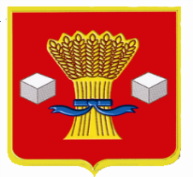 АдминистрацияСветлоярского муниципального района Волгоградской областиПОСТАНОВЛЕНИЕот 13.12.2023                     № 1915В связи с изменением в кадровом составе администрации Светлоярского муниципального района Волгоградской области, руководствуясь Уставом Светлоярского муниципального района Волгоградской области,п о с т а н о в л я ю:1. Внести в состав комиссии по проведению смотра-конкурса «Новогодние фантазии на территории Светлоярского городского поселения Светлоярского муниципального района Волгоградской области», утвержденный постановлением администрации Светлоярского муниципального района Волгоградской области от 07.12.2022 № 2118 «О проведении смотра-конкурса «Новогодние фантазии на территории Светлоярского городского поселения Светлоярского муниципального района Волгоградской области» изменения,  изложив приложение 2 к названному постановлению в новой редакции согласно приложению.	2. Отделу по муниципальной службе, общим и кадровым вопросам администрации Светлоярского муниципального района Волгоградской области (Иванова Н.В.) направить настоящее постановление для опубликования в районной газете «Восход» и размещения на официальном сайте Светлоярского муниципального района Волгоградской области.- направить  настоящее постановление для размещения на официальном сайте Светлоярского муниципального района Волгоградской области.3. Контроль за исполнением настоящего постановления возложить на заместителя главы Светлоярского муниципального района Волгоградской области Горбунова А.М.Глава муниципального района                   		             В.В.Фадеев                               Исп. Е.В. УйменовСостав комиссиипо проведению смотра – конкурса «Новогодние фантазии натерритории Светлоярского городского поселения Светлоярского муниципального района Волгоградской области»Управляющий делами                                                                С.В. МарининаЛист согласованияНазвание документа: Постановление «О внесении изменений в постановление администрации Светлоярского муниципального района Волгоградской области от 07.12.2018 № 2118 «О проведении смотра-конкурса «Новогодние фантазии на территории Светлоярского городского поселения Светлоярского муниципального района Волгоградской области»Замечания устранены: полностью//частично//не устранены.                                                                       __________________Маринна С.В.Исп. Уйменов Е.В.     _____________Лист согласованияНазвание документа: Постановление «О внесении изменений в постановление администрации Светлоярского муниципального района Волгоградской области от 07.12.2018 № 2118 «О проведении смотра-конкурса «Новогодние фантазии на территории Светлоярского городского поселения Светлоярского муниципального района Волгоградской области»Замечания устранены: полностью//частично//не устранены.                                                                       __________________Маринна С.В.Исп. Уйменов Е.В.     _____________О внесении изменений в состав комиссии по проведению смотра-конкурса «Новогодние фантазии на территории Светлоярского городского поселения Светлоярского муниципального района Волгоградской области», утвержденный постановлением администрации Светлоярского муниципального района Волгоградской области от 07.12.2022 № 2118 «О проведении смотра-конкурса «Новогодние фантазии на территории Светлоярского городского поселения Светлоярского муниципального района Волгоградской области»Приложение  к постановлению администрации Светлоярского муниципального района Волгоградской областиот «___»_________2023  №____Приложение №2 к постановлению администрации Светлоярского муниципального района Волгоградской области от 07.12.2022 № 2118Горбунов  Андрей Михайлович-  заместитель главы Светлоярского муниципального района Волгоградской области, председатель комиссииУйменов Евгений Владимирович-директор  муниципального бюджетного учреждения Светлоярского городского поселения Светлоярского муниципального района Волгоградской области «Управление благоустройства»,  заместитель председателя комиссии (по согласованию)Толкодубова Ольга Сергеевна-главный специалист  муниципального бюджетного учреждения Светлоярского городского поселения Светлоярского муниципального района Волгоградской области «Управление благоустройства», секретарь комиссии (по согласованию)БунинаГалина НиколаевнаБутенко Елена Ивановна  Ищенко Людмила НиколаевнаКлюев Александр СергеевичКумскова Елена Анатольевна-----исполняющий обязанности начальника отдела образования, опеки и попечительства  администрации Светлоярского муниципального района Волгоградской областиуполномоченный главы Светлоярского муниципального района Волгоградской области  по ТОС  начальник отдела экономики, развития предпринимательства и защиты прав потребителей администрации Светлоярского муниципального района Волгоградской области  глава Светлоярского городского поселения Светлоярского муниципального района              Волгоградской области (по согласованию)начальник отдела по делам молодежи, культуре, спорту и туризму администрации Светлоярского муниципального района Волгоградской области  Кутыга Галина Александровна-директор муниципального бюджетного учреждения  Редакция газеты «Восход» (по согласованию)ЛюбовецкаяОльга Геннадьевна-заместитель главы Светлоярского муниципального района Волгоградской области   №ФИОЗамечанияДата внесения замечанийЦифровая подписьОтметка об исправлении замечаний(записывается от руки)Горбунов А.М.Троилина Л.В.Маринина С.В.КомуКоличество экземпляровПодписьДатаМБУ «Управление благоустройства»1Отдел по муниципальной службе, общим и кадровым вопросам1№ФИОЗамечанияДата внесения замечанийЦифровая подписьОтметка об исправлении замечаний(записывается от руки)1.Горбунов А.М.2.Троилина Л.В.3.Маринина С.В.4.Ищенко Л.Н.5.Бутенко Е.И.6.Любовецкая О.Г.7.Кумскова Е.А.8.Клюев А.С.КомуКоличество экземпляровПодписьДатаМБУ «Управление благоустройства»1Отдел по муниципальной службе, общим и кадровым вопросам1